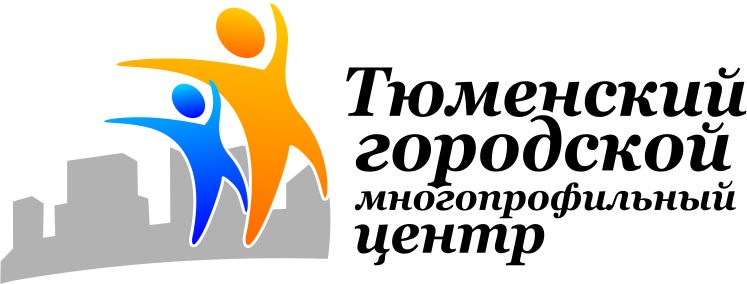 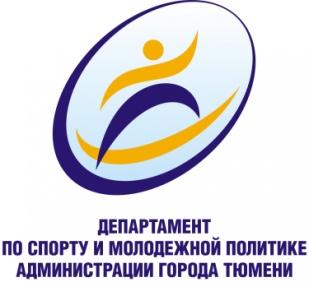 КАРТОЧКА УЧАСТНИКА ВФСК «ГТО»ФИО участника _________________________________________________ дата рождения_____________________УИН 	- 	- 		Х СТУПЕНЬ (60-64) ЖЕНЩИНЫХ СТУПЕНЬ (60-64) ЖЕНЩИНЫХ СТУПЕНЬ (60-64) ЖЕНЩИНЫХ СТУПЕНЬ (60-64) ЖЕНЩИНЫХ СТУПЕНЬ (60-64) ЖЕНЩИНЫХ СТУПЕНЬ (60-64) ЖЕНЩИНЫХ СТУПЕНЬ (60-64) ЖЕНЩИНЫВид испытания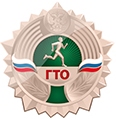 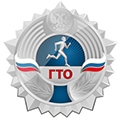 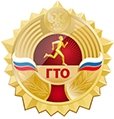 Мой результатПодпись судьиОбязательные испытания (тесты)Обязательные испытания (тесты)Обязательные испытания (тесты)Обязательные испытания (тесты)Обязательные испытания (тесты)Обязательные испытания (тесты)Обязательные испытания (тесты)1Смешанное передвижение на 2 км (мин, с)23.0021.0018.001или скандинавская ходьба на 3 км (мин, с)33.0032.0030.002Сгибание и разгибание рук в упоре о гимнастическую скамью (кол-во раз)3573Наклон вперед из положения стоя с прямыми ногами на скамье (от уровня скамьи – см)0+2+6Испытания (тесты) по выборуИспытания (тесты) по выборуИспытания (тесты) по выборуИспытания (тесты) по выборуИспытания (тесты) по выборуИспытания (тесты) по выборуИспытания (тесты) по выбору4Поднимание туловища из положения лежа на спине (кол-во раз)57135Передвижение на лыжах на 3 км (мин, с)32.0028.0025.005Или кросс на 2 км (бег по пересеченной местности) (мин,с)34.0029.0026.006Плавание на 25 м (мин, с)3.002.402.30Количество испытаний (тестов) в возрастной группеКоличество испытаний (тестов) в возрастной группе666Количество испытаний (тестов), необходимых для получения знака отличия ВФСК «ГТО»Количество испытаний (тестов), необходимых для получения знака отличия ВФСК «ГТО»445